ABSTRACT 
Presentation 54 
SignWriting Symposium 2016 SignTyp: a Cross Linguistic Database
and Dictionaries for Sign LanguagesHarry van der HulstUniversity of ConnecticutDepartment of LinguisticsOak Hall, Room 362, U-1145365 Fairfield Way Storrs, CT 06269-1145, USAharry.van.der.hulst@uconn.edu
Rachel ChannonSign Language Investigations Greenbelt, MD. 20770 rchannon1@verizon.netSignTyp is a research tool – a database of phonological and phonetic information. It is also a set of online sign language dictionaries, and the prompts used to create the dictionaries.Goals for Online Dictionaries

– To collect 1000 signs each from 15+ sign languages (citation forms). Signers respond to the same prompts cross- linguistically.– To transcribe each sign in SignWriting – a notation system for signs created by Valerie Sutton– To create 15+ sign online dictionaries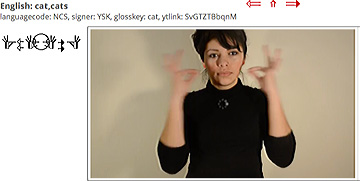 Sign for CAT in Nicaraguan Sign Language

Goals for Research Database– To convert SignWriting transcriptions into a more granular analytic coding to enable phonetic/phonological analysis of the structure of signs– To provide a comparative study of the phonological structure of 15+ globally diverse sign languages– To test and develop sign phonology models– To investigate the role of iconicity in phonological form– To develop a cognitive model that generalizes over ‘phonological’ form in signed and spoken languages